 Дом за смештај и негу старих лица „Прокупље“  Адреса: Арсенија Чарнојевића 51, 18400 Прокупље ЖР:840-220667-55; ПИБ:100413582; МБ:07345925;   Шифра делатности:87.30                               Тел. 027/321-344; Факс – 027/329-517; Email:prokupljedsn@minrzs.gov.rs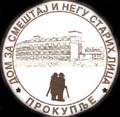 КОНКУРСНА ДОКУМЕНТАЦИЈА ЗА ЈАВНУ НАБАВКУ МАЛЕ ВРЕДНОСТИ РАДОВИ МОЛЕРСКИ РАДОВИ    ЈН. Бр. 2-Р/14Прокупље, октобар  2014 годинеНа основу чл. 39. и 61. Закона о јавним набавкама („Сл. гласник РС” бр. 124/2012, у даљем тексту: Закон), чл. 6. Правилника о обавезним елементима конкурсне документације у поступцима јавних набавки и начину доказивања испуњености услова („Сл. гласник РС” бр. 29/2013), Одлуке о покретању поступка јавне набавке број  01-733 од 08.10.2014 и Решења   о образовању комисије за јавну набавку бр.01-734 од 08.10.2014 припремљена је:КОНКУРСНА ДОКУМЕНТАЦИЈА                                                                                                                                       ЗА ЈАВНУ НАБАВКУ МАЛЕ ВРЕДНОСТИ – МОЛЕРСКИ РАДОВИ                                                                                      ЈН бр.2-Р/214  Конкурсна документација садржи:Укупан број конкурсне документације: 26I  ОПШТИ ПОДАЦИ О ЈАВНОЈ НАБАВЦИ1. Подаци о наручиоцу                                                                                                                                     Наручилац: Дом за смештај и негу старих лица Прокупље.                                                                       Адреса: Арсеније Чарнојевића бр.51, 18400 Прокупље                                                                              Интернет страница: prokupljedsn@minrys.gov.rs 2. Врста поступка јавне набавке                                                                                                                   Предметна јавна набавка се спроводи у поступку јавне набавке мале вредности у складу са Законом и подзаконским актима којима се уређују јавне набавке.3. Предмет јавне набавке                                                                                                                                   Предмет јавне набавке број 2-Р/14  су Молерски радови.4. Напомена уколико је у питању резервисана јавна набавка                                                                      Није резервисана јавна набавка.5. Контакт (лице или служба)                                                                                                                                     Лице  за контакт: Љубинка Коџуловић,                                                                                                                         Е - mail адреса: prokupljedsn@minrzs.gov.rsII  ПОДАЦИ О ПРЕДМЕТУ ЈАВНЕ НАБАВКЕ1. Предмет јавне набавке                                                                                                                                 Предмет јавне набавке бр.2-Р/14  су  РАДОВИ  – Молерски радови на објекту Дома за смештај и негу старих лица „Прокупље“ у Прокупљу.                                                                                                                   ОРН – 45111220 – Радови на кречењу2. Партије                                                                                                                                                                          Предметна набавка није обликована у партије.III  ВРСТА, ТЕХНИЧКЕ КАРАКТЕРИСТИКЕ, КВАЛИТЕТ, КОЛИЧИНА И ОПИС ДОБАРА, РАДОВА ИЛИ УСЛУГА, НАЧИН СПРОВОЂЕЊА КОНТРОЛЕ И ОБЕЗБЕЂИВАЊА ГАРАНЦИЈЕ КВАЛИТЕТА, РОК ИЗВРШЕЊА ИЛИ ИСПОРУКЕ ДОБАРА, ЕВЕНТУАЛНЕ ДОДАТНЕ УСЛУГЕ И СЛ.IV  ТЕХНИЧКА ДОКУМЕНТАЦИЈА И ПЛАНОВИ, ОДНОСНО ДОКУМЕНТАЦИЈА О КРЕДИТНОЈ СПОСОБНОСТИ НАРУЧИОЦА У СЛУЧАЈУ ЈАВНЕ НАБАВКЕ ФИНАНСИЈСКИХ УСЛУГАНема техничке документације и планови.V  УСЛОВИ ЗА УЧЕШЋЕ У ПОСТУПКУ ЈАВНЕ НАБАВКЕ ИЗ ЧЛ. 75. И 76. ЗАКОНА И УПУТСТВО КАКО СЕ ДОКАЗУЈЕ ИСПУЊЕНОСТ ТИХ УСЛОВАУСЛОВИ ЗА УЧЕШЋЕ У ПОСТУПКУ ЈАВНЕ НАБАВКЕ ИЗ ЧЛ. 75. . ЗАКОНАПраво на учешће у поступку предметне јавне набавке има понуђач који испуњава обавезне услове за учешће у поступку јавне набавке дефинисане чл. 75. Закона, и то:Да је регистрован код надлежног органа, односно уписан у одговарајући регистар (чл. 75. ст. 1. тач. 1) Закона);Да он и његов законски заступник није осуђиван за неко од кривичних дела као члан организоване криминалне групе, да није осуђиван за кривична дела против привреде, кривична дела против животне средине, кривично дело примања или давања мита, кривично дело преваре (чл. 75. ст. 1. тач. 2) Закона);Да му није изречена мера забране обављања делатности, која је на снази у време објављивања позива за подношење понуде (чл. 75. ст. 1. тач. 3) Закона);Да је измирио доспеле порезе, доприносе и друге јавне дажбине у складу са прописима Републике Србије или стране државе када има седиште на њеној територији (чл. 75. ст. 1. тач. 4) Закона);Понуђач је дужан да при састављању понуде изричито наведе да је поштовао обавезе које произлазе из важећих прописа о заштити на раду, запошљавању и условима рада, заштити животне средине, као и да гарантује да је ималац права интелектуалне својине (чл. 75. ст. 2. Закона).УСЛОВИ ЗА УЧЕШЋЕ У ПОСТУПКУ ЈАВНЕ НАБАВКЕ ИЗ ЧЛ.  76. ЗАКОНАПонуђач који учествује у поступку предметне јавне набавке, мора испунити додатне услове за учешће у поступку јавне набавке,  дефинисане чл. 76. Закона, и то: Пословни капацитет:  најмање три реализована уговора на грађевинско занатским радовима  у 2011, 2012, 2013, 2014 години.Доказ:  Фотокопије уговора и фотокопије окончане ситуације (рачуна).Да располаже довољним кадровским капацитетом, и то: да има у сталном радном односу минимум 2 (два) запослена радника на молерским пословима без обзира на квлификацију.Доказ: Прилаже се фотокопија одговарајућег обрасца фонда ПИО (М, М2  МА) из кога се види да ле je лице засновало стални радни однос.Да располаже неопходним техничким капацитетом, и то: минимум једно доставно возило за допрему материјала и опреме.Доказ: Фотокопија саобраћајне дозволе са читачем саобраћајних дозвола.Уколико понуђач подноси понуду са подизвођачем, у складу са чланом 80. Закона, подизвођач мора да испуњава обавезне услове из члана 75. став 1. тач. 1) до 4) Закона и услов из члана 75. став 1. тачка 5) Закона, за део набавке који ће понуђач извршити преко подизвођача.Уколико понуду подноси група понуђача, сваки понуђач из групе понуђача, мора да испуни обавезне услове из члана 75. став 1. тач. 1) до 4) Закона, а додатне услове испуњавају заједно. Услов из члана 75. став 1. тач. 5) Закона, дужан је да испуни понуђач из групе понуђача којем је поверено извршење дела набавке за који је неопходна испуњеност тог услова. УПУТСТВО КАКО СЕ ДОКАЗУЈЕ ИСПУЊЕНОСТ УСЛОВАИспуњеност обавезних  услова за учешће у поступку предметне јавне набавке, у складу са чл. 77. став 4. Закона, понуђач доказује достављањем Изјаве (Образац изјаве понуђача, дат је у поглављу V одељак 3.), којом под пуном материјалном и кривичном одговорношћу потврђује да испуњава услове за учешће у поступку јавне набавке из чл. 75.  Закона, дефинисане овом конкурсном документацијом. Изјава мора да буде потписана од стране овлашћеног лица понуђача и оверена печатом. Уколико Изјаву потписује лице које није уписано у регистар као лице овлашћено за заступање, потребно је уз понуду доставити овлашћење за потписивање.Испуњеност додатних услова доказују се:         1.Да се располаже довољним пословним капацитетом: Фотокопије уговора и фотокопије окончане ситуације (рачуна).      2. Да располаже довољним кадровским капацитетом: Прилаже се фотокопија одговарајућег обрасца фонда ПИО (М, М2  МА) из кога се види да ле je лице засновало радни однос и фотокопија уговора.       3. Да располаже неопходним техничким капацитетом: Фотокопија саобраћајне дозволе са читачем саобраћајних дозвола.Уколико понуду подноси група понуђача, Изјава мора бити потписана од стране овлашћеног лица сваког понуђача из групе понуђача и оверена печатом. Уколико понуђач подноси понуду са подизврођачем, понуђач је дужан да достави Изјаву подизвођача (Образац изјаве подизвршиоца, дат је у поглављу V одељак 3.), потписану од стране овлашћеног лица подизвођача и оверену печатом. Наручилац може пре доношења одлуке о додели уговора да тражи од понуђача, чија је понуда оцењена као најповољнија, да достави на увид оригинал или оверену копију свих или појединих доказа о испуњености услова.Ако понуђач у остављеном примереном року, који не може бити краћи од 5 дана, не достави на увид оригинал или оверену копију тражених доказа, наручилац ће његову понуду одбити као неприхватљиву.Понуђач није дужан да доставља на увид доказе који су јавно доступни на интернет страницама надлежних органа.Понуђач је дужан да без одлагања писмено обавести наручиоца о било којој промени у вези са испуњеношћу услова из поступка јавне набавке, која наступи до доношења одлуке, односно закључења уговора, односно током важења уговора о јавној набавци и да је документује на прописани начин.3. ОБРАЗАЦ ИЗЈАВЕ О ИСПУЊАВАЊУ УСЛОВА ИЗ ЧЛ. 75.  ЗАКОНАИЗЈАВА ПОНУЂАЧА                                                                                                                                                             О ИСПУЊАВАЊУ УСЛОВА ИЗ ЧЛ. 75. . ЗАКОНА У ПОСТУПКУ ЈАВНЕ                                                        НАБАВКЕ МАЛЕ ВРЕДНОСТИУ складу са чланом 77. став 4. Закона, под пуном материјалном и кривичном одговорношћу, као заступник понуђача, дајем следећуИ З Ј А В УПонуђач  _____________________________________________ у поступку јавне набавке мале вредности Молерски радови ЈН бр.2-Р/14, испуњава све услове из чл. 75.  Закона, односно услове дефинисане конкурсном документацијом за предметну јавну набавку, и то:Понуђач је регистрован код надлежног органа, односно уписан у одговарајући регистар;Понуђач и његов законски заступник нису осуђивани за неко од кривичних дела као члан организоване криминалне групе, да није осуђиван за кривична дела против привреде, кривична дела против животне средине, кривично дело примања или давања мита, кривично дело преваре;Понуђачу није изречена мера забране обављања делатности, која је на снази у време објаве позива за подношење понуде;Понуђач је измирио доспеле порезе, доприносе и друге јавне дажбине у складу са прописима Републике Србије (или стране државе када има седиште на њеној територији);Понуђач је поштовао обавезе које произлазе из важећих прописа о заштити на раду, запошљавању и условима рада, заштити животне средине и гарантује да је ималац права интелектуалне својине;Место:_____________                                                            Понуђач:Датум:_____________                         М.П.                     _____________________                                                        Напомена: Уколико понуду подноси група понуђача, Изјава мора бити потписана од стране овлашћеног лица сваког понуђача из групе понуђача и оверена печатом. ИЗЈАВА ПОДИЗВОЂАЧА                                                                                                                                                          О ИСПУЊАВАЊУ УСЛОВА ИЗ ЧЛ. 75. ЗАКОНА У ПОСТУПКУ ЈАВНЕ                                                          НАБАВКЕ МАЛЕ ВРЕДНОСТИУ складу са чланом 77. став 4. Закона, под пуном материјалном и кривичном одговорношћу, као заступник подизвођача, дајем следећуИ З Ј А В УПодизвођач____________________________________________у у поступку јавне набавке мале вредности Молерски радови 2-Р/14,  испуњава све услове из чл. 75. Закона, односно услове дефинисане конкурсном документацијом за предметну јавну набавку, и то:Подизвођач је регистрован код надлежног органа, односно уписан у одговарајући регистар;Подизвођач и његов законски заступник нису осуђивани за неко од кривичних дела као члан организоване криминалне групе, да није осуђиван за кривична дела против привреде, кривична дела против животне средине, кривично дело примања или давања мита, кривично дело преваре;Подизвођач није изречена мера забране обављања делатности, која је на снази у време објаве позива за подношење понуде;Подизвођач је измирио доспеле порезе, доприносе и друге јавне дажбине у складу са прописима Републике Србије (или стране државе када има седиште на њеној територији).Место:_____________                                                            Подизвођач:Датум:_____________                         М.П.                     _____________________                                                        Уколико понуђач подноси понуду са подизвођачем, Изјава мора бити потписана од стране овлашћеног лица подизвођача и оверена печатом. VI УПУТСТВО ПОНУЂАЧИМА КАКО ДА САЧИНЕ ПОНУДУ1. ПОДАЦИ О ЈЕЗИКУ НА КОЈЕМ ПОНУДА МОРА ДА БУДЕ САСТАВЉЕНА                                            Понуђач подноси понуду на српском језику.2. НАЧИН НА КОЈИ ПОНУДА МОРА ДА БУДЕ САЧИЊЕНА                                                                         Понуђач понуду подноси непосредно или путем поште у затвореној коверти или кутији, затворену на начин да се приликом отварања понуда може са сигурношћу утврдити да се први пут отвара. На полеђини коверте или на кутији навести назив и адресу понуђача. У случају да понуду подноси група понуђача, на коверти је потребно назначити да се ради о групи понуђача и навести називе и адресу свих учесника у заједничкој понуди.Понуду доставити на адресу: Дом за смештај и негу старих лица „Прокупље“ у Прокупљу, Арсеније Чарнојевића бр.51, 18400 Прокупље са назнаком: ,,Понуда за јавну набавку - Молерски радови, ЈН бр.2-Р./14 - НЕ ОТВАРАТИ”. Понуда се сматра благовременом уколико је примљена од стране наручиоца до 22.10.2014. до 11:00 часова.   Наручилац ће, по пријему одређене понуде, на коверти, односно кутији у којој се понуда налази, обележити време пријема и евидентирати број и датум понуде према редоследу приспећа. Уколико је понуда достављена непосредно наручилац ће понуђачу предати потврду пријема понуде. У потврди о пријему наручилац ће навести датум и сат пријема понуде. Понуда коју наручилац није примио у року одређеном за подношење понуда, односно која је примљена по истеку дана и сата до којег се могу понуде подносити, сматраће се неблаговременом.  Понуда мора да садржи:                                                                                                                                          Доказе о испуњавању услова из чл.75 Закона, Попуњен и оверен образац из Одељка 5.Доказе о испуљавању услова из чл. 76 закона:                                                                                        1.Фотокопије уговора и фотокопије окончане ситуације (рачуна), где понуђач доказује да има најмање три реализована уговора за 2011, 2012, 2013 и 2014 одине.                             2. фотокопија одговарајућег обрасца фонда ПИО (М, М2  МА) из кога се види да ле je лице засновало радни однос и фотокопија уговора.3. Фотокопија саобраћајне дозволе са читачем саобраћајних дозвола из кога се види да понуђач поседује доставно возило.Да попуни и овери следеће Обрасце:                                                                                                                  Образац - Понуде са спецификацијом радова -  Одељак    VII                                                             Образац - Спецификација са стуктуром цена -  Одељак     VIII                                                                             Образац Модел уговора Одељак -    IX                                                                                               ОбразацТрошкова припреме понуде - Одељак   X                                                                                        Образац Изјава о независној понуди - Одељак XIПрепоручљиво је да понуђач комплетан садржај понуде преда у форми која онемогућава убацивање или уклањање појединих докумената након отварања понуда. Понуда треба да буде повезана траком (јемствеником) у целини и запечаћена.3. ПАРТИЈЕ                                                                                                                                                                  Набавка није обликована у партије4.  ПОНУДА СА ВАРИЈАНТАМА                                                                                                                   Подношење понуде са варијантама није дозвољено.5. НАЧИН ИЗМЕНЕ, ДОПУНЕ И ОПОЗИВА ПОНУДЕ                                                                                          У року за подношење понуде понуђач може да измени, допуни или опозове своју понуду на начин који је одређен за подношење понуде.Понуђач је дужан да јасно назначи који део понуде мења односно која документа накнадно доставља. Измену, допуну или опозив понуде треба доставити на адресу: Дом за смештај и негу старих лица Прокупље ул. Арсеније Чарнојевића бр.51. 18400 Прокупље,  са назнаком:„Измена понуде за јавну набавку  Молерски радови, ЈН бр. 2-Р/14 - НЕ ОТВАРАТИ” или„Допуна понуде за јавну набавку Молерски радови,  ЈН бр. 2-Р/14 - НЕ ОТВАРАТИ” или„Опозив понуде за јавну набавку Молерски радови, ЈН бр. 2-Р/14 - НЕ ОТВАРАТИ   или„Измена и допуна понуде за јавну набавку Молерски радови,  ЈН бр. 2-Р/14 - НЕ ОТВАРАТИ“. На полеђини коверте или на кутији навести назив и адресу понуђача. У случају да понуду подноси група понуђача, на коверти је потребно назначити да се ради о групи понуђача и навести називе и адресу свих учесника у заједничкој понуди.По истеку рока за подношење понуда понуђач не може да повуче нити да мења своју понуду.6. УЧЕСТВОВАЊЕ У ЗАЈЕДНИЧКОЈ ПОНУДИ ИЛИ КАО ПОДИЗВРШИЛАЦ                                             Понуђач може да поднесе само једну понуду. Понуђач који је самостално поднео понуду не може истовремено да учествује у заједничкој понуди или као подизвођач, нити исто лице може учествовати у више заједничких понуда.У Обрасцу понуде (поглавље VII), понуђач наводи на који начин подноси понуду, односно да ли подноси понуду самостално, или као заједничку понуду, или подноси понуду са подизвођачем.7. ПОНУДА СА ПОДИЗВОЂАЧЕМ                                                                                                                  Уколико понуђач подноси понуду са подизвђачем дужан је да у Обрасцу понуде (поглавље VII) наведе да понуду подноси са подизвођачем, проценат укупне вредности набавке који ће поверити подизвођачу,  а који не може бити већи од 50%, као и део предмета набавке који ће извршити преко подизвођача. Понуђач у Обрасцу понуде наводи назив и седиште подизвођача, уколико ће делимично извршење набавке поверити подизвођачу. Уколико уговор о јавној набавци буде закључен између наручиоца и понуђача који подноси понуду са подизвођачем, тај подизвођач ће бити наведен и у уговору о јавној набавци. Понуђач је дужан да за подизвођачем достави доказе о испуњености услова који су наведени у поглављу V конкурсне документације, у складу са упутством како се доказује испуњеност услова (Образац изјаве из поглаваља V одељак 3.).Понуђач у потпуности одговара наручиоцу за извршење обавеза из поступка јавне набавке, односно извршење уговорних обавеза, без обзира на број подизвођача. Понуђач је дужан да наручиоцу, на његов захтев, омогући приступ код подизвођача, ради утврђивања испуњености тражених услова.8. ЗАЈЕДНИЧКА ПОНУДА                                                                                                                                      Понуду може поднети група понуђача.Уколико понуду подноси група понуђача, саставни део заједничке понуде мора бити споразум којим се понуђачи из групе међусобно и према наручиоцу обавезују на извршење јавне набавке, а који обавезно садржи податке из члана 81. ст. 4. тач. 1) до 6) Закона и то податке о: члану групе који ће бити носилац посла, односно који ће поднети понуду и који ће заступати групу понуђача пред наручиоцем, понуђачу који ће у име групе понуђача потписати уговор, понуђачу који ће у име групе понуђача дати средство обезбеђења, понуђачу који ће издати рачун, рачуну на који ће бити извршено плаћање, обавезама сваког од понуђача из групе понуђача за извршење уговора.Група понуђача је дужна да достави све доказе о испуњености услова који су наведени у поглављу V конкурсне документације, у складу са упутством како се доказује испуњеност услова (Образац изјаве из поглавља V одељак 3.).Понуђачи из групе понуђача одговарају неограничено солидарно према наручиоцу. Задруга може поднети понуду самостално, у своје име, а за рачун задругара или заједничку понуду у име задругара.Ако задруга подноси понуду у своје име за обавезе из поступка јавне набавке и уговора о јавној набавци одговара задруга и задругари у складу са законом.Ако задруга подноси заједничку понуду у име задругара за обавезе из поступка јавне набавке и уговора о јавној набавци неограничено солидарно одговарају задругари.9. НАЧИН И УСЛОВИ ПЛАЋАЊА, ГАРАНТНИ РОК, КАО И ДРУГЕ ОКОЛНОСТИ ОД КОЈИХ ЗАВИСИ ПРИХВАТЉИВОСТ  ПОНУДЕ9.1. Захтеви у погледу начина, рока и услова плаћања.Плаћање ће се вршити по испостављању ситуације (рачуна), сачињене на основу оверене грађевинске књиге изведених радова и јединичних цена из понуде.Плаћање ће се извршити у законском року од 45 дана након овере ситуације у складу са Законом о роковима измирења новчаних обавеза у комерцијалним трансакцијама („Сл. гласник РС” бр. 119/2012)],                                                                                                                                 Плаћање ће се вршити уплатом на рачун понуђача.                                                                                   Понуђачу није дозвољено да захтева аванс.9.2. Захтеви у погледу гарантног рока.Гаранција за изведене радове је најмање 2 године. Гарантни рок тече од записничког пријема изведених радова.9.3. Захтев у погледу рока (испоруке добара, извршења услуге, извођења радова)Рок завршетка радова  не може бити дужи од  30 дана од дана увођења у посао од стране надзорног органа.9.4. Захтев у погледу рока важења понудеРок важења понуде не може бити краћи од 50 дана од дана отварања понуда.У случају истека рока важења понуде, наручилац је дужан да у писаном облику затражи од понуђача продужење рока важења понуде.Понуђач који прихвати захтев за продужење рока важења понуде на може мењати понуду.9.5. Други захтеви Нема.10. ВАЛУТА И НАЧИН НА КОЈИ МОРА ДА БУДЕ НАВЕДЕНА И ИЗРАЖЕНА ЦЕНА У ПОНУДИЦена мора бити исказана у динарима, са и без пореза на додату вредност, са урачунатим свим трошковима које понуђач има у реализацији предметне јавне набавке, с тим да ће се за оцену понуде узимати у обзир цена без пореза на додату вредност.Цена је фиксна и не може се мењати. Ако је у понуди исказана неуобичајено ниска цена, наручилац ће поступити у складу са чланом 92. Закона.Ако понуђена цена укључује увозну царину и друге дажбине, понуђач је дужан да тај део одвојено искаже у динарима.  11. ПОДАЦИ О ДРЖАВНОМ ОРГАНУ ИЛИ ОРГАНИЗАЦИЈИ, ОДНОСНО ОРГАНУ ИЛИ СЛУЖБИ ТЕРИТОРИЈАЛНЕ АУТОНОМИЈЕ  ИЛИ ЛОКАЛНЕ САМОУПРАВЕ ГДЕ СЕ МОГУ БЛАГОВРЕМЕНО ДОБИТИ ИСПРАВНИ ПОДАЦИ О ПОРЕСКИМ ОБАВЕЗАМА, ЗАШТИТИ ЖИВОТНЕ СРЕДИНЕ, ЗАШТИТИ ПРИ ЗАПОШЉАВАЊУ, УСЛОВИМА РАДА И СЛ., А КОЈИ СУ ВЕЗАНИ ЗА ИЗВРШЕЊЕ УГОВОРА О ЈАВНОЈ НАБАВЦИ Подаци о пореским обавезама се могу добити у Пореској управи, Министарства финансија и привреде.Подаци о заштити животне средине се могу добити у Агенцији за заштиту животне средине и у Министарству енергетике, развоја и заштите животне средине.Подаци о заштити при запошљавању и условима рада се могу добити у Министарству рада, запошљавања и социјалне политике.12. ПОДАЦИ О ВРСТИ, САДРЖИНИ, НАЧИНУ ПОДНОШЕЊА, ВИСИНИ И РОКОВИМА ОБЕЗБЕЂЕЊА ИСПУЊЕЊА ОБАВЕЗА ПОНУЂАЧА                                                                                                   Не тражимо средства обезбеђења.13. ЗАШТИТА ПОВЕРЉИВОСТИ ПОДАТАКА КОЈЕ НАРУЧИЛАЦ СТАВЉА ПОНУЂАЧИМА НА РАСПОЛАГАЊЕ, УКЉУЧУЈУЋИ И ЊИХОВЕ ПОДИЗВОЂАЧЕ                                                                    Предметна набавка не садржи поверљиве информације које наручилац ставља на располагање.14. ДОДАТНЕ ИНФОРМАЦИЈЕ ИЛИ ПОЈАШЊЕЊА У ВЕЗИ СА ПРИПРЕМАЊЕМ ПОНУДЕ                      Заинтересовано лице може, у писаном облику путем поште на адресу наручиоца, електронске поште на e-mail. prokupljedsn@minrzs.gov.rs. или факсом на број.027/329-517, тражити од наручиоца додатне информације или појашњења у вези са припремањем понуде, најкасније 5 дана пре истека рока за подношење понуде. Наручилац ће заинтересованом лицу у року од 3 (три) дана од дана пријема захтева за додатним информацијама или појашњењима конкурсне документације, одговор доставити у писаном облику и истовремено ће ту информацију објавити на Порталу јавних набавки и на својој интернет страници. Додатне информације или појашњења упућују се са напоменом „Захтев за додатним информацијама или појашњењима конкурсне документације, Молерски радови ЈН бр.2-Р/14.Ако наручилац измени или допуни конкурсну документацију 8 или мање дана пре истека рока за подношење понуда, дужан је да продужи рок за подношење понуда и објави обавештење о продужењу рока за подношење понуда. По истеку рока предвиђеног за подношење понуда наручилац не може да мења нити да допуњује конкурсну документацију. Тражење додатних информација или појашњења у вези са припремањем понуде телефоном није дозвољено. Комуникација у поступку јавне набавке врши се искључиво на начин одређен чланом 20. Закона.15. ДОДАТНА ОБЈАШЊЕЊА ОД ПОНУЂАЧА ПОСЛЕ ОТВАРАЊА ПОНУДА И КОНТРОЛА КОД ПОНУЂАЧА ОДНОСНО ЊЕГОВОГ ПОДИЗВОЂАЧА                                                                                            После отварања понуда наручилац може приликом стручне оцене понуда да у писаном облику захтева од понуђача додатна објашњења која ће му помоћи при прегледу, вредновању и упоређивању понуда, а може да врши контролу (увид) код понуђача, односно његовог подизвођача (члан 93. Закона). Уколико наручилац оцени да су потребна додатна објашњења или је потребно извршити контролу (увид) код понуђача, односно његовог подизвођача, наручилац ће понуђачу оставити примерени рок да поступи по позиву наручиоца, односно да омогући наручиоцу контролу (увид) код понуђача, као и код његовог подизвођача. Наручилац може уз сагласност понуђача да изврши исправке рачунских грешака уочених приликом разматрања понуде по окончаном поступку отварања. У случају разлике између јединичне и укупне цене, меродавна је јединична цена.Ако се понуђач не сагласи са исправком рачунских грешака, наручилац ће његову понуду одбити као неприхватљиву. 16. ДОДАТНО ОБЕЗБЕЂЕЊЕ ИСПУЊЕЊА УГОВОРНИХ ОБАВЕЗА ПОНУЂАЧА КОЈИ СЕ НАЛАЗЕ НА СПИСКУ НЕГАТИВНИХ РЕФЕРЕНЦИ                                                                                                                     Понуђач који се налази на списку негативних референци који води Управа за јавне набавке, у складу са чланом 83. Закона, а који има негативну референцу за предмет набавке који није истоврстан предмету ове јавне набавке, а уколико таквом понуђачу буде додељен уговор, дужан је тренутку закључења уговора преда наручиоцу менцу за добро извршење посла, која ће бити са клаузулама: безусловна и платива на први позив. Меница за добро извршење посла издаје се у висини  10%  од укупне вредности уговора без ПДВ-а, са роком важности који је 30 (тридесет) дана дужи од истека рока за коначно извршење посла. Ако се за време трајања уговора промене рокови за извршење уговорне обавезе, важност менице, гаранције за добро извршење посла мора да се продужи.17. ВРСТА КРИТЕРИЈУМА ЗА ДОДЕЛУ УГОВОРА, ЕЛЕМЕНТИ КРИТЕРИЈУМА НА ОСНОВУ КОЈИХ СЕ ДОДЕЉУЈЕ УГОВОР И МЕТОДОЛОГИЈА ЗА ДОДЕЛУ ПОНДЕРА ЗА СВАКИ ЕЛЕМЕНТ КРИТЕРИЈУМА                                                                                                                                                       Избор најповољније понуде ће се извршити применом критеријума „Најнижа понуђена цена“. 18. ЕЛЕМЕНТИ КРИТЕРИЈУМА НА ОСНОВУ КОЈИХ ЋЕ НАРУЧИЛАЦ ИЗВРШИТИ ДОДЕЛУ УГОВОРА У СИТУАЦИЈИ КАДА ПОСТОЈЕ ДВЕ ИЛИ ВИШЕ ПОНУДА СА ЈЕДНАКИМ БРОЈЕМ ПОНДЕРА ИЛИ ИСТОМ ПОНУЂЕНОМ ЦЕНОМ                                                                                                Уколико две или више понуда имају исту најнижу понуђену цену, као најповољнија биће изабрана понуда оног понуђача који је понудио  краћи рок завршетка радова.19. ПОШТОВАЊЕ ОБАВЕЗА КОЈЕ ПРОИЗИЛАЗЕ ИЗ ВАЖЕЋИХ ПРОПИСА                                              Понуђач је дужан да у оквиру своје понуде достави изјаву дату под кривичном и материјалном одговорношћу да је поштовао све обавезе које произилазе из важећих прописа о заштити на раду, запошљавању и условима рада, заштити животне средине, као и да гарантује да је ималац права интелектуалне својине.  (Образац изјаве из поглавља V одељак 3.). 20. КОРИШЋЕЊЕ ПАТЕНТА И ОДГОВОРНОСТ ЗА ПОВРЕДУ ЗАШТИЋЕНИХ ПРАВА ИНТЕЛЕКТУАЛНЕ СВОЈИНЕ ТРЕЋИХ ЛИЦА                                                                                                      Накнаду за коришћење патената, као и одговорност за повреду заштићених права интелектуалне својине трећих лица сноси понуђач.21. НАЧИН И РОК ЗА ПОДНОШЕЊЕ ЗАХТЕВА ЗА ЗАШТИТУ ПРАВА ПОНУЂАЧА                                     Захтев за заштиту права може да поднесе понуђач, односно свако заинтересовано лице, или пословно удружење у њихово име. Захтев за заштиту права подноси се Републичкој комисији, а предаје наручиоцу. Примерак захтева за заштиту права подносилац истовремено доставља Републичкој комисији. Захтев за заштиту права се доставља непосредно, електронском поштом на prokupljedsn@minrzs.gov.rs факсом на број 027/329-517 или препорученом пошиљком са повратницом. Захтев за заштиту права се може поднети у току целог поступка јавне набавке, против сваке радње наручиоца, осим уколико Законом није другачије одређено. О поднетом захтеву за заштиту права наручилац обавештава све учеснике у поступку јавне набавке, односно објављује обавештење о поднетом захтеву на Порталу јавних набавки, најкасније у року од 2 дана од дана пријема захтева.Уколико се захтевом за заштиту права оспорава врста поступка, садржина позива за подношење понуда или конкурсне документације, захтев ће се сматрати благовременим уколико је примљен од стране наручиоца најкасније 3 дана пре истека рока за подношење понуда, без обзира на начин достављања.  У том случају подношења захтева за заштиту права долази до застоја рока за подношење понуда. После доношења одлуке о додели уговора из чл. 108. Закона или одлуке о обустави поступка јавне набавке из чл. 109. Закона, рок за подношење захтева за заштиту права је 5 дана од дана пријема одлуке. Захтевом за заштиту права не могу се оспоравати радње наручиоца предузете у поступку јавне набавке ако су подносиоцу захтева били или могли бити познати разлози за његово подношење пре истека рока за подношење понуда, а подносилац захтева га није поднео пре истека тог рока. Ако је у истом поступку јавне набавке поново поднет захтев за заштиту права од стране истог подносиоца захтева, у том захтеву се не могу оспоравати радње наручиоца за које је подносилац захтева знао или могао знати приликом подношења претходног захтева. Подносилац захтева је дужан да на рачун буџета Републике Србије уплати таксу од 40.000,00 динара (број жиро рачуна: 840-742221843-57, позив на број  50-016, сврха: Републичка административна такса са назнаком  за  Молерски радови, ЈН бр.2-Р/14 наручиоца Дом за смештаји негу старих лица, корисник: Буџет Републике Србије). Поступак заштите права понуђача регулисан је одредбама чл. 138. - 167. Закона.22. РОК У КОЈЕМ ЋЕ УГОВОР БИТИ ЗАКЉУЧЕН                                                                                                  Уговор о јавној набавци ће бити закључен са понуђачем којем је додељен уговор у року од 8 дана од дана протека рока за подношење захтева за заштиту права из члана 149. Закона. У случају да је поднета само једна понуда наручилац може закључити уговор пре истека рока за подношење захтева за заштиту права, у складу са чланом 112. став 2. тачка 5) Закона.           За све што није посебно прецизирано овом конкурсном документације важи Закон о јавним набавкама („Службени гласник Републике Србије“, број 124/12).VII ОБРАЗАЦ ПОНУДЕПонуда бр ________________ од __________________ за јавну набавку Молерски радови ЈН број 2-Р/14  1)ОПШТИ ПОДАЦИ О ПОНУЂАЧУ2) ПОНУДУ ПОДНОСИ: Напомена: заокружити начин подношења понуде и уписати податке о подизвођачу, уколико се понуда подноси са подизвођачем, односно податке о свим учесницима заједничке понуде, уколико понуду подноси група понуђача3) ПОДАЦИ О ПОДИЗВОЂАЧУ Напомена: Табелу „Подаци о подизвођачу“ попуњавају само они понуђачи који подносе  понуду са подизвођачем, а уколико има већи број подизвођача од места предвиђених у табели, потребно је да се наведени образац копира у довољном броју примерака, да се попуни и достави за сваког подизвођача.4) ПОДАЦИ О УЧЕСНИКУ  У ЗАЈЕДНИЧКОЈ ПОНУДИНапомена: Табелу „Подаци о учеснику у заједничкој понуди“ попуњавају само они понуђачи који подносе заједничку понуду, а уколико има већи број учесника у заједничкој понуди од места предвиђених у табели, потребно је да се наведени образац копира у довољном броју примерака, да се попуни и достави за сваког понуђача који је учесник у заједничкој понуди.Спецификација грађевинско-занатских радова на објекту                                                                             Дома за негу и смештај стрих лица „Прокупље“ у ПрокупљуДатум 	______________				                                     Понуђач    М. П. 			___________________Напомене: Образац понуде понуђач мора да попуни, овери печатом и потпише, чиме потврђује да су тачни подаци који су у обрасцу понуде наведени. Уколико понуђачи подносе заједничку понуду, група понуђача може да се определи да образац понуде потписују и печатом оверавају сви понуђачи из групе понуђача или група понуђача може да одреди једног понуђача из групе који ће попунити, потписати и печатом оверити образац понуде.VIII   СПЕЦИФИКАЦИЈА СА СТРУКТУРОМ ЦЕНЕУпутство за попуњавање обрасца структуре цене:                                                                               Понуђач треба да попуни образац структуре цене на следећи начин:у колони 3. уписати колико износи јединична цена без ПДВ-а, за тражени предмет јавне набавке;у колони 4. уписати колико износи јединична цена са ПДВ-ом, за тражени предмет јавне набавке;у колони 5. уписати укупна цена без ПДВ-а за тражени предмет јавне набавке и то тако што ће помножити јединичну цену без ПДВ-а (наведену у колони 3.) са траженим количинама (које су наведене у колони 2.); На крају уписати укупну цену предмета набавке без ПДВ-а.у колони 6. уписати колико износи укупна цена са ПДВ-ом за тражени предмет јавне набавке и то тако што ће помножити јединичну цену са ПДВ-ом (наведену у колони 4.) са траженим количинама (које су наведене у колони 2.); На крају уписати укупну цену предмета набавке са ПДВ-ом.Датум_________________	                М.П.	                      Понуђач                                                                                                                                                			         __________IX МОДЕЛ УГОВОРАУГОВОР О ИЗВОЂЕЊУ РАДОВАЗакључен између:1. Наручиоца Дом за смештај и негу старих лица Прокупље, са седиштем у Прокупљу, улица Арсеније Чарнојевића бр. 51, ПИБ: 100413582; Матични број: 07345925; број рачуна:                          840-220667-55 код управе за јавна плаћања;Телефон: 027/321-344; Телефакс:027/329-514;               кога заступа директор Спасовић Мирослав: ( у даљем тексту наручилац)2.   _____________________________________.са седиштем у ___________________________, улица________________________________________, ПИБ:________________________. Матични број: _________________________   Број рачуна: ________________________________ Назив банке: ________________________________________, телефон:___________________   кога заступа___________________________________________ (у даљем тексту: извођач радова),Основ уговора:   ЈН Број: 2-Р/14                                                                                                                       Број и датум одлуке о додели уговора:____________________                                                                                     Понуда изабраног понуђача бр. ______ од_____________________ а код  Наручиоца заведена под бројем_______ од __________2014 год.Предмет уговора: Молерски радови на објекту Дома за негу и смештај старих лица „Прокупље“ у Прокупљу.                                                                              Члан 1.                                                                                                                                                            Уговорне стране константују да је Наручилац изабрао Извођача као најповојнијег понуђача за Молерске радове,  по спроведеном поступку  јавне набавке  мале вредности  ЈН бр. 2-Р/14.                                                                                                     Уговор је закључен са Извођачем на основу Одлуке о додели уговора, бр. _________ од  __________.2014 год.                                                                                      Члан 2.                                                                                                     Извођач  изводи уговорене радове из члан 1. овог  Уговора  са   самостално (са подизвођачем)    (попуњава се условно, у случају извођења радова са подизвођачем)Извођач радова ће део уговорених радова извршити преко подизвођача ______________________________, са седиштем _________________________, ПИБ ____________, матични број______________ , односно    у      групи      понуђача      коју      чине           ______________________________,са седиштем _________________________, ПИБ ____________, матични број______________.Извођач у потпуности одговара Наручиоцу за извршење уговорених обавеза, те и за радове изведене од стране подизвођача, као да их је сам извео.Извођач одговара Наручиоцу за извршење уговорених обавеза неограничено солидарно са осталим понуђачима из групе понуђача.   Вредност радова:                                                                                   Члан 3.Уговорне стране утврђују да цена свих радова који су предмет Уговора износи: __________________ динара без ПДВ-а, односно________________ динара са ПДВ-ом, а добијена је на основу јединичних цена из усвојене понуде Извођача радова, број: _______од_______2014. године.Уговорена цена је фиксна по јединици мере и не може се мењати услед повећања цене елемената на основу којих је одређена.Осим вредности рада, добара и услуга неопходних за извршење уговора, цена обухвата и трошкове организације градилишта и све остале зависне трошкове Извођача радова.           Услови и начин плаћања:                                                                                                                                                                                                                                                                                                     Члан 4.                                                                                      Уговорне стране су сагласне да се плаћање по овом уговору изврши на текући рачун Извођача бр.___________________________, код ______________________ банке, након извршених радова и пријема истих од стране Надзорног органа Наручиоца и обостраног потписивања Записника о примопредаји радова. Плаћање ће се извршити по испостављању оверене ситуације (рачуна) од стране надзорног органа Наручиоца у законском року.Рок завршетка радова:                                                                              Члан 5.                                                                                                                                                          Извођач радова се обавезује да уговорене радове изведе у року од _____  календарских дана, рачунајући од првог наредног дана од дана увођење у посао од стране надзорног органа Наручиоца.Под роком завршетка радова сматра се дан њихове спремности за примопредају, што стручни надзор записнички констатује.Утврђени рокови су фиксни и не могу се мењати без сагласности Наручиоца.Гарантни рок:                                                                              Члан 6.                                                                                                                                                                       Гарантни рок  за изведене радове је _____ месеца а рачуна се од датума примопредаје радова. У датом року Извођач је обавезан да на свој терет отклони све недостатке на изведеним радовима који су настали услед тога што се Извођач није придржавао својих обавеза у погледу квалитета радова и материјала.                                                                                Члан 7.                                                                                                                                                                                    За укупан уграђени материјал Извођач радова мора да има сертификате квалитета и атесте који се захтевају по важећим прописима и мерама за објекте те врсте у складу са пројектном документацијом.Уколико Надзорни орган Наручиоца утврди да употребљени материјал не одговара стандардима и техничким прописима, он ће га одбити и забранити његову употребу  Обававезе наручиоца, ивенститора:                                                                              Члан 8.                                                                                      Наручилац    се обавезује   да Извођачу радова плати уговорену цену под условима и на начин одређен чланом 4. Овог уговора.                                                                     Наручилац се обавезује да уведе Извођача у посао, обезбеђујући му несметан прилаз месту извршења радова у објекту.Наручилац се обавезује да са својим надзорним органом изврши по завршетку радова примопредају изведених радова са Извођачем радова.Обавезе извођача  радова:					      Члан 9.                                                                                          Извођач радова   се обавезује да радове изведе у складу са важећим технилким прописима, у складу са понудом и овим уговором, да се исте по завршетку преда Наручиоцу, као и да:                                                                                       - да се строго придржава мера заштите на раду;- да по завршеним радовима одмах обавести Наручиоца и његов надзорни орган да је завршио радове и да је спреман за њихову примопредају;- да испуни све уговорене обавезе стручно, квалитетно, према важећим стандардима за ту врсту посла и у уговореном року;- да обезбеди безбедност свих лица на месту извођења радова, као и одговарајуће обезбеђење складишта својих материјала и слично, тако да се Наручилац ослобађа свих одговорности према државним органима, што се тиче безбедности, прописа о заштити животне средине, и радно-правних прописа за време укупног трајања извођења радова до предаје радова Наручиоцу;- да омогући вршење стручног надзора у објекту;- да  поступи  по свим основаним  примедбама  и захтевима Наручиоца датим  на  основу извршеног стручног надзора и да у том циљу, у зависности од конкретне ситуације, о свом трошку, изврши поправку односно поновно изведе радове, замену набављеног или уграђеног материјала или убрзања извођења радова када је запао у доцњу у погледу уговорених рокова извођења радова;- да гарантује квалитет изведених радова и употребљеног материјала, с тим да отклањању недостатка у гарантном року за изведене радове Извођач радова мора да приступи у року од 5 дана.					Члан 10.                                                                                                  Извођач радова о завршетку уговорених радова обавештава Наручиоца.                     Примопредаја радова се врши од стране надзорног органа наручиоца, најкасније у року од 5 дана од завршетка радова.                                                                                                                               Надзорни орган и Извођач радова сачињавају Записник о примопредаји радова.                                                                       Члан 11.                                                                                                                                                                                    Рок за извођење радова се продужава на захтев Извођача радова:-  у случају прекида радова који траје дуже од 2 (два) дана, а није изазван кривицом Извођача радова;-  у случају елементарних непогода и дејства више силе.Захтев за продужење рока за извођење радова Извођач радова писмено подноси Наручиоцу у року од 2 (два) дана од сазнања за околност, а најкасније 15 (петнаест) дана пре истека рока за завршетак радова.Уговорени рок је продужен када уговорне стране у форми Анекса Уговора о томе постигну писани споразум.Опште одредбе:         Члан 12.                                                                                                                                                            Саставни део овог уговора је уговрна документација (понуда извођача из члана овог уговора, постојећи законски и технички прописи за ову врсту радова, као и све писмене констатације обострано потписане у току извођења радова).Посебне одредбе:                                                                               Члан 13.                                                                                                                                                                    Овај уговор је могуће раскинути у следећим случајевима:                                                                                               -  ако једна од  уговорених страна не испуни своје обавезе;                                                                                                      -  aко услед околности које су ван контроле уговорених страна, као што је виша сила нису   у могућности да наставе или доврше уговорене обавезе.                                                                                                                                                                                     Члан 14                                                                                                                                                                                    -  наручилац   задржава    право моментални раскид уговора, уколико извођач  не отпочне радове  у року од 5 дана   по позиву надзорног органа.                                                                                           -  уколико извршени радови не одговарају прописима или стандардима за ту врсту посла и квалитету наведеном у понуди Извођача радова                                                                                                                                                                                     Члан 15.                                                                                                         За све што није предвиђено овим уговором примењиваће се Закон о облигационим односима и други позитивно правни прописи који регулишу ову материју.                                                               Члан 16.                                                                                                                                                  Уговорене стране су сагласне да све спорове решавају споразумно. Спорна питања ће решавати Привредни суд у Нишу.                                                                             Члан 17.                                                                                                     Овај уговор је сачињен    у 4(четири) истоветна примерака, од којих су по 2(два) за сваку уговорну страну.                                                                                                                                                              Извођач:						                                    Наручилац:                      ______________________						__________________Напомена:   Овај модел уговора представља садржину уговора који ће бити закључен са изабраним понуђачем. Ако понуђач без оправданих разлога одбије да закључи уговор о јавној набвци , након што му је уговор додељен, Наручилац ће управи за јавне набвке, доставити доказ негативне референце.X ОБРАЗАЦ ТРОШКОВА ПРИПРЕМЕ ПОНУДЕУ складу са чланом 88. став 1. Закона, понуђач__________________________________, доставља укупан износ и структуру трошкова припремања понуде, како следи у табели:Трошкове припреме и подношења понуде сноси искључиво понуђач и не може тражити од наручиоца накнаду трошкова.Ако је поступак јавне набавке обустављен из разлога који су на страни наручиоца, наручилац је дужан да понуђачу надокнади трошкове израде узорка или модела, ако су израђени у складу са техничким спецификацијама наручиоца и трошкове прибављања средства обезбеђења, под условом да је понуђач тражио накнаду тих трошкова у својој понуди.Напомена: достављање овог обрасца није обавезноX I ОБРАЗАЦ ИЗЈАВЕ О НЕЗАВИСНОЈ ПОНУДИУ складу са чланом 26. Закона, ________________________________________, даје:                                                                            (Назив понуђача)ИЗЈАВУ                                                                                                                                                                              О НЕЗАВИСНОЈ ПОНУДИПод пуном материјалном и кривичном одговорношћу потврђујем да сам понуду у поступку јавне набавке Молерски радови ЈН бр. 2-Р/14, поднео независно, без договора са другим понуђачима или заинтересованим лицима.Напомена: у случају постојања основане сумње у истинитост изјаве о независној понуди, наручулац ће одмах обавестити организацију надлежну за заштиту конкуренције. Организација надлежна за заштиту конкуренције, може понуђачу, односно заинтересованом лицу изрећи меру забране учешћа у поступку јавне набавке ако утврди да је понуђач, односно заинтересовано лице повредило конкуренцију у поступку јавне набавке у смислу закона којим се уређује заштита конкуренције. Мера забране учешћа у поступку јавне набавке може трајати до две године. Повреда конкуренције представља негативну референцу, у смислу члана 82. став 1. тачка 2) Закона. Уколико понуду подноси група понуђача, Изјава мора бити потписана од стране овлашћеног лица сваког понуђача из групе понуђача и оверена печатом.Датум и време:Крајњи рок за достављање понуда:22.10.2014. године до 11,00 часоваЈавно отварање:22.10.2014. године у    11,30 часоваПоглављеНазив поглављаСтранаIОпшти подаци о јавној набавци3IIПодаци о предмету јавне набавке3IIIВрста, техничке карактеристике, квалитет, количина и опис добара, радова или услуга, начин спровођења контроле и обезбеђења гаранције квалитета, рок извршења, место извршења или испоруке добара, евентуалне додатне услуге3IVТехничка документација и планови, односно документација о кредитној способности наручиоца у случају јавне набавке финансијске услуге кредита  4VУслови за учешће у поступку јавне набавке из чл. 75. и 76. Закона и упутство како се доказује испуњеност тих услова.4-9VIУпутство понуђачима како да сачине понуду9-15VIIОбразац понуде16-19VIIIОбразац са структуром цена и упуство како да се попуни20IXМодел уговора21-24XОбразац трошкова припреме понуде25XIОбразац изјаве о независној понуди261.Врста, опис и техничке карактеристике радова садржани су у конкурсној документацији у Обрасцу - „Структура цене – предмер радова“ у Одељку VII и VIII;                                                                                             2. Рок извршења уговорених радова не може бити дужи од 30 дана ;3. Место извршења: објект Дом за смештај и негу лица „Прокупље“ у Прокупљу ул. Арсеније Чарнојевића бр. 51.4.Уговорени радови ће се изводити на захтев наручиоца и ван радног времена, викендом и празником, без права на увећану накнаду по основу рада ван радног времена.Понуђач је дужан да уговорене радове изведе у складу са важећим прописима, стандардима и узансама.6. Наручилац и понуђач ће записнички констатовати обим и квалитет изведених радова.У случају записнички утврђених недостатака у квалитету и обиму изведених радова, понуђач мора исте отклонити најкасније у року од 7 дана, од дана сачињавања записника о рекламацији.7. Гаранција за изведене радове је најмање 2 године. Гарантни рок тече од записничког пријема изведених радова.Напомена: Уколико се наручилац определи да се испуњеност свих или појединих услова не доказује изјавом, понуђач испуњеност обавезних услова доказује на следећи начин:Услов из чл. 75. ст. 1. тач. 1) Закона - Доказ: Извод из регистра Агенције за привредне регистре, односно извод из регистра надлежног Привредног суда):Услов из чл. 75. ст. 1. тач. 2) Закона - Доказ: Правна лица: 1) Извод из казнене евиденције, односно уверењe основног суда на чијем подручју се налази седиште домаћег правног лица, односно седиште представништва или огранка страног правног лица, којим се потврђује да правно лице није осуђивано за кривична дела против привреде, кривична дела против животне средине, кривично дело примања или давања мита, кривично дело преваре; 2) Извод из казнене евиденције Посебног одељења за организовани криминал Вишег суда у Београду, којим се потврђује да правно лице није осуђивано за неко од кривичних дела организованог криминала; 3) Извод из казнене евиденције, односно уверење надлежне полицијске управе МУП-а, којим се потврђује да законски заступник понуђача није осуђиван за кривична дела против привреде, кривична дела против животне средине, кривично дело примања или давања мита, кривично дело преваре и неко од кривичних дела организованог криминала (захтев се може поднети према месту рођења или према месту пребивалишта законског заступника). Уколико понуђач има више законских заступника дужан је да достави доказ за сваког од њих.  Предузетници и физичка лица: Извод из казнене евиденције, односно уверење надлежне полицијске управе МУП-а, којим се потврђује да није осуђиван за неко од кривичних дела као члан организоване криминалне групе, да није осуђиван за кривична дела против привреде, кривична дела против животне средине, кривично дело примања или давања мита, кривично дело преваре (захтев се може поднети према месту рођења или према месту пребивалишта).Доказ не може бити старији од два месеца пре отварања понуда; Услов из чл. 75. ст. 1. тач. 3) Закона - Доказ: Правна лица: Потврде привредног и прекршајног суда да му није изречена мера забране обављања делатности, или потврда Агенције за привредне регистре да код тог органа није регистровано, да му је као привредном друштву изречена мера забране обављања делатности, која је на снази у време објаве позива за подношење понуда; Предузетници: Потврда прекршајног суда да му није изречена мера забране обављања делатности, или потврда Агенције за привредне регистре да код тог органа није регистровано, да му је као привредном субјекту изречена мера забране обављања делатности, која је на снази у време објаве позива за подношење понуда Физичка лица: Потврда прекршајног суда да му није изречена мера забране обављања одређених послова. Доказ мора бити издат након објављивања позива за подношење понуда; Услов из чл. 75. ст. 1. тач. 4) Закона - Доказ: Уверење Пореске управе министарства финасија и привреде да је измирио доспеле порезе и доприносе и уверење надлежне управе локалне самоуправе да је измирио обавезе по основу изворних локалних јавних прихода или потврду Агенције за приватизацију да се понуђач налази у поступку приватизације.Доказ не може бити старији од два месеца пре отварања понуда;Назив понуђача:Адреса понуђача:Матични број понуђача:Порески идентификациони број понуђача (ПИБ):Име особе за контакт:Електронска адреса понуђача (e-mail):Телефон:Телефакс:Број рачуна понуђача и назив банке:Лице овлашћено за потписивање уговораА) САМОСТАЛНОБ) СА ПОДИЗВОЂАЧЕМВ) КАО ЗАЈЕДНИЧКУ ПОНУДУ	1.Назив подизвођача:Адреса:Матични број:Порески индентификациони број:Име особе за контакт:Проценат укупне вредности набавке који ће извршити подизвођач:Део предмета набавке који ће извршити подизвођач:2.Назив подизвођача:Адреса:Матични број:Порески индентификациони број:Име особе за контакт:Проценат укупне вредности набавке који ће извршити подизвођач:Део предмета набавке који ће извршити подизвођач:3.Назив подизвођача:Адреса:Матични број:Порески индентификациони број:Име особе за контакт:Проценат укупне вредности набавке који ће извршити подизвођач:Део предмета набавке који ће извршити подизвођач:	1.Назив учесника у заједничкој понуди:Адреса:Матични број:Порески индентификациони број:Име особе за контакт:2.Назив учесника у заједничкој понуди:Адреса:Матични број:Порески индентификациони број:Име особе за контакт:3.Назив учесника у заједничкој понуди:Адреса:Матични број:Порески индентификациони број:Име особе за контакт:Ред.брОпис позицијеЈед. мереКоличинаЦена Износ1.Кречење зидова и плафона полудисперзивном бојом у тону по избору наручиоца са свим предрадњама (крпљење, шмирглање итд.)m22660,002Бојење акрином бојом у тону по избору наручиоца са свим предрадњама (крпљење, шмирглање итд).m21709,003Наношење подлоге као припрема за кречењеm24369,004Бојење масне цокле h=1,6m основном бојом и емајл лаком у тону по избору ивенститора са свим предрадњама (стругање, шмирглање, глетовање, итд)m2144,005Бојење алуминијумског плафона уљаним фасадекосм два пута са предходном припремом површина (шмирглање, одмашћивање)m284,506Делимично глетовање зидова и плафона 5% од укупне површине за бојење полудисперзивном бојом, акрилном бојом и емајл лакомm2218,45Укупна цена без ПДВ-аУкупна цена без ПДВ-аУкупна цена без ПДВ-аУкупна цена без ПДВ-аПДВ-е  20%ПДВ-е  20%ПДВ-е  20%ПДВ-е  20%Укупна цена саз ПДВ-омУкупна цена саз ПДВ-омУкупна цена саз ПДВ-омУкупна цена саз ПДВ-омРок и начин плаћањаРок и начин плаћањаРок и начин плаћањаРок и начин плаћањаРок важење понуде (не краћи од 50 дана)Рок важење понуде (не краћи од 50 дана)Рок важење понуде (не краћи од 50 дана)Рок важење понуде (не краћи од 50 дана)Рок извођење радова (не може бити дужи од 30 дана)Рок извођење радова (не може бити дужи од 30 дана)Рок извођење радова (не може бити дужи од 30 дана)Рок извођење радова (не може бити дужи од 30 дана)Гарантни период ( не краћи од 24 месеца)Гарантни период ( не краћи од 24 месеца)Гарантни период ( не краћи од 24 месеца)Гарантни период ( не краћи од 24 месеца)Предмет  ЈНКоличинаm2Јединична цена без ПДВ-аЈединична цена са ПДВ-омУкупна цена без ПДВ-аУкупна цена са ПДВ-ом12345(2х3)6(2х4)Кречење зидова и плафона полудисперзивном бојом у тону по избору наручиоца са свим предрадњама (крпљење, шмирглање итд.)2660,00Бојење акрином бојом у тону по избору наручиоца са свим предрадњама (крпљење, шмирглање итд).1709,00Наношење подлоге као припрема за кречење4369,00Бојење масне цокле h=1,6m основном бојом и емајл лаком у тону по избору ивенститора са свим предрадњама (стругање, шмирглање, глетовање, итд)144,00Бојење алуминијумског плафона уљаним фасадекосм два пута са предходном припремом површина (шмирглање, одмашћивање)84,50Делимично глетовање зидова и плафона 5% од укупне површине за бојење полудисперзивном бојом, акрилном бојом и емајл лаком218,45УКУПНОВРСТА ТРОШКАИЗНОС ТРОШКА У РСДУКУПАН ИЗНОС ТРОШКОВА ПРИПРЕМАЊА ПОНУДЕДатум:М.П.Потпис понуђачаДатум:М.П.Потпис понуђача